БУДУЩИМ ВОСЬМИКЛАССНИКАМ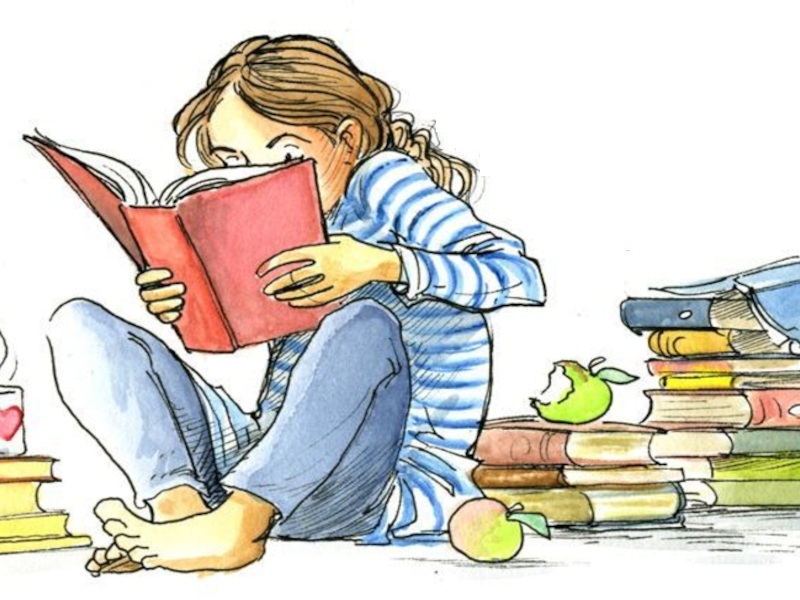 СПИСОК ЛИТЕРАТУРЫ НО ЛЕТО
Д.И.Фонвизин  «Недоросль»
А.С.Пушкин  «Капитанская дочка»,  «Пиковая дама»
М.Ю.Лермонтов «Мцыри»,  «Ашик-Кериб»
Н.В.Гоголь  «Ревизор»,  «Шинель», «Невский проспект», «Нос», «Портрет»
Л.Н.Толстой «После бала», «Хаджи-Мурат»
А. И. Куприн «Куст сирени»
А.Т.Твардовский «Василий Теркин», стихотворения о войнеИ.С.Тургенев  «Ася»,  «Первая любовь»В.Короленко  «Слепой музыкант»М.Горький «Сказки об Италии»И.Шмелев «Лето Господне»А.Грин «Алые паруса», «Бегущая по волнам»А.Фадеев «Молодая гвардия»А.Алексин «Третий в пятом ряду», «А тем временем где-то», «Безумная Евдокия», «Добрый гений», «Раздел имущества», «Сердечная недостаточность»ТАКЖЕ РЕКОМЕНДУЕТСЯПомяловский «Очерки бурсы»В.Астафьев «Последний поклон»В. Ф. Тендряков «Весенние перевертыши»В.Шукшин «Сельские жители», «Чудик», «Микроскоп», «Дядя Ермолай»Э.Л.Войнич «Овод»М.Твен «Принц и нищий», «Янки при дворе короля Артура»Д.Лондон «Любовь к жизни», «Белый клык»А.де С.Экзюпери «Планета людей»Д.Джером   «Трое в лодке, не считая собаки»